Name: ________________________Chapter 9 NotesAccounting for Notes Payable, Prepaid Expenses, and Accrued ExpensesSection 9.1: Notes PayableBusiness transactions occur throughout a fiscal period. Some transactions begin in one accounting period and are completed in a different accounting period. Therefore, some financial activities require the use of special accounting procedures.For Example: some expenses, such as insurance and advertising, require cash payment before the benefit is received. Thus, a cash payment for these expenses may occur in the fiscal period before the related expense should be recognized.Borrowing Money with a Note PayableP____________________ N__________ - a written and signed promise to pay a sum of money at a specified timeN_____________ P_____________ - promissory notes signed by a business and given to a creditorD___________ of the N__________ - the day a note is issuedP_______________ of a Note – the original amount of a note M_______________ D_________ of a Note – the date a note is dueI______________ - an amount paid for the use of money for a period of timeI______________ R__________ of a Note – the percentage of the principal that is paid for the use of the moneyCalculating the Maturity DateThe number of days in each month during the term of the note impacts the maturity date.Example: On March 2, Appliance Center signed a 180-day, 10% note, $1,500. Find the maturity date.	Time	Number of Days	March 2 thru March 31	29	(31 – 2 = 29)	April	30		May	31	June	30	July	31	August 1 thru August 29	29	(Maturity date: Aug. 29)		180	daysCalculating InterestThe interest rate of the note is stated as an annual rate.The interest paid on the note is calculated by applying the annual rate for the portion of the year that the note is outstanding. *For ease of calculation, most banks use 360 rather than 365 as the number of days in a year.Example: (from above) Calculate the interest on 180-day, 10% note, $1,500 signed on March 2.	Principal	x	Interest	x	Time 	=	Interest for			Rate		(as fraction of year) 		Fraction of Year	$1,500	x	10%	x	180	=	$75.00					360	Paying a Note PayableI________________ E_____________ - the interest accrued on money borrowedOn the maturity date, the borrower pays both the principal of the note and the interest expense. They payment is recorded in the cash payments journal.M_______________ V___________ - the amount that is due on the maturity date of a noteExample: August 29. Paid cash for the maturity value of the March 2 note: principal, $1,500, plus interest, $75; total, $1,575. Check No. 359.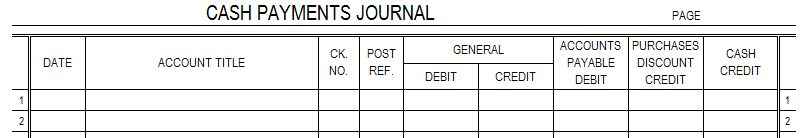 Section 9.2: Prepaid ExpensesP________________ E_______________ - expenses paid in one fiscal period but not reported as expenses until a late fiscal period, examples include supplies, insurance, advertising, and income taxesOnly that portion of cash payment for expenses that have been used in the current fiscal period should be reported as an expense in that fiscal period. Prepaid expenses may be recorded initially as assets or as expenses. As Assets: Cash payments for supplies and insurance are debited to an asset, credited to cash.Example: May 12. Appliance Center bought office supplies, $500. Check No. 55.As Expenses: Cash payments for supplies and insurance are debited to an expense, credited to cash.Example: May 15. Appliance Center bought sales supplies, $2,000. Check No. 56.Adjusting and Closing Entries for Supplies Initially Recorded as an AssetAdjusting entries for supplies recorded as assets are debits to Supplies Expense and credit to Supplies. The amount shows the supplies used during a fiscal period. So the balance of Supplies Expense represents the amount of supplies used and Supplies represents the amount of supplies not yet used.Example: At the end of the fiscal period, the office supplies inventory was $2,750 and the balance of the Supplies – Office account in the general ledger was $12,700. Record the adjusting and closing entry. 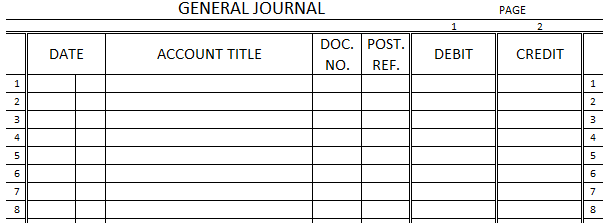 Adjusting and Closing Entries for Supplies Initially Recorded as an ExpenseWhen supplies are initially recorded as an expense, the balance of Supplies Expense represents the amount of the beginning supplies inventory plus the total amount of all supplies bought during the fiscal period. Nothing has been recorded in the supplies (asset) account during the fiscal period.Example: On December 31, a physical count of the sales supplies determines that the sales supplies ending inventory is $800. Prior to the adjusting entry, the balance of Supplies Expense – Sales is $2,000. Record the adjusting and closing entry.Reversing Entry – Supplies Initially Recorded as an ExpenseAfter the closing entries – for a business that records supplies as an expense – have been posted, the general ledger accounts are not ready for the next fiscal period. In order to prepare the ledger accounts for the new fiscal period, a reversing entry must be recorded at the beginning of the fiscal period.R________________ E___________ - an entry made at the beginning of one fiscal period to reverse an adjusting entry made in the previous fiscal period; it is the exact opposite of the related adjusting entryHow do you know if you need a reversing entry? If an adjusting entry creates a balance in an asset or a liability account, the adjusting entry is reversed.Example: An adjusting entry of $800 for sales supplies was recorded on December 31. Record the reversing entry for this transaction on January 1.Section 9.3: Accrued ExpensesA________________ E_______________ - expenses incurred in one fiscal period but not paid until a later fiscal period; there are four possible accrued expenses:Accrued interest expenseAccrued salary expenseAccrued employer payroll taxes expenseAccrued federal income tax expenseJournalizing Accrued Interest ExpenseExample: On December 31, Appliance Center has a 60-day, 10% note payable for $7,500, dated December 16, on which interest has accrued. Record the adjusting entry for the 15 days’ worth of accrued interest on the note, $31.25.Reversing Entry for Accrued Interest Example: Record the reversing entry for the above adjusting entry.Payment of Note at MaturityExample: On February 13th, Appliance Center pays its 60-day, 10% note payable for $7,500 for its maturity value, $7,625. Check No. 78.Journalizing Accrued Salary ExpenseExample: Appliance Center pays its employees each Friday for the time they worked during the previous week. On December 31, Appliance Center owes, but has not paid, the employees for Monday through Friday of the previous week. To determine the adjusting entry, Appliance Center must prepare the payroll register, but checks are not prepared or distributed until the normal payment date, January 5. The salaries and deductions were dived as follows:Salaries-Administrative, $750Salaries-Sales, $850Salaries-Warehouse, $450Federal Income Tax Withheld, $326Social Security Tax Withheld, $133.25Medicare Tax Withheld, $30.75Reversing Entry for Accrued SalaryAfter closing entries for payroll are recorded, the payroll expense accounts have zero balances. The salaries payable account reflects the salaries to be paid on the payment date. This entry removes the adjusting entry amounts from the payroll liability accounts. The salary expense accounts have contra balances after the reversing entry. When the payroll is paid in January, the amount debited in each account is offset by the credit contra balance.Example: Record the reversing entry for the adjusting entry above.Journalizing Accrued Employer Payroll Taxes ExpenseExample: Record the adjusting entry for accrued employer payroll taxes:Social Security Tax, $133.25Medicare Tax, $30.75Unemployment Tax Payable – Federal, $3.60Unemployment Tax Payable – State, $24.30Reversing Entry for Accrued Employer Payroll Taxes ExpenseExample: Record the reversing entry for the adjusting entry above.Journalizing Accrued Federal Income Tax ExpenseCorporations must pay federal income tax on net income. At the beginning of each year, the corporation makes an estimate of its federal income tax obligation. At the end of the year, the company revises it income tax estimate for the year. Any unpaid federal income tax is an accrued expense for which an adjusting entry must be made.Example: On December 31, Appliance Center’s records show that quarterly income tax payments have been made for a total of $9,000. The company estimates that its income tax will be $10,000. Record the adjusting entry for the difference.